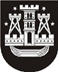 KLAIPĖDOS MIESTO SAVIVALDYBĖS TARYBASPRENDIMASDĖL KLAIPĖDOS MIESTO SAVIVALDYBĖS ATSTOVO DELEGAVIMO Į DARBO GRUPĘ 2019 m. rugsėjo 26 d. Nr. T2-277KlaipėdaVadovaudamasi Lietuvos Respublikos Vyriausybės įstatymo 28 straipsnio 1 dalimi ir atsižvelgdama į Lietuvos Respublikos Vyriausybės kanceliarijos 2019-04-04 raštą Nr. S-1167 „Dėl darbo grupės sudarymo“, Klaipėdos miesto savivaldybės taryba nusprendžia:1. Deleguoti Klaipėdos miesto savivaldybės mero pavaduotoją Arvydą Cesiulį į Lietuvos Respublikos Ministro Pirmininko sudaromą darbo grupę pasirengimui 2020 m. pasaulio salės futbolo čempionatui Lietuvoje koordinuoti.2. Pripažinti netekusiu galios Klaipėdos miesto savivaldybės tarybos 2019 m. balandžio 12 d. sprendimą Nr. T2-97 „Dėl Klaipėdos miesto savivaldybės atstovo delegavimo į darbo grupę“.Savivaldybės merasVytautas Grubliauskas